Publicado en Madrid el 23/07/2024 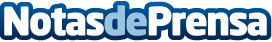 Cremas con las que ahorrar, recomendadas por las expertas en cosmética de Boutijour, Omorovicza y AmbariCon ingredientes hidratantes, antioxidantes o humectantes estas cremas son tan versátiles que están cargadas de beneficios, tanto para una rutina de mañana como de nocheDatos de contacto:Patricia AlonsoMarketing936971730Nota de prensa publicada en: https://www.notasdeprensa.es/cremas-con-las-que-ahorrar-recomendadas-por Categorias: Nacional Consumo Belleza http://www.notasdeprensa.es